Neben dem Projektleiter soll bis auf Widerruf folgende Person/en eine Dispositionsberechtigung und/oder Berechtigung für den Budgetbericht für o. g. Finanzstelle erhalten.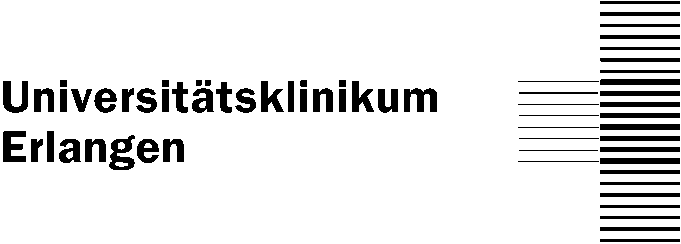 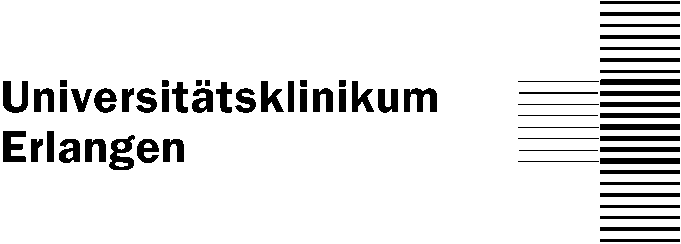 Kaufmännische Direktion Kaufmännische Direktion Kaufmännische Direktion Bitte ausfüllen, ausdrucken, mitUnterschrift/en versehen und imELAN-Tool unter „Sonstige Dokumente“ hochladen.Original an:Fachabteilung ForschungsfinanzierungFrau Bianca Meyerhöfer-KleeKrankenhausstr. 1291054 ErlangenUNTERSCHRIFTENPROBENKaufmännische Direktion Kaufmännische Direktion Kaufmännische Direktion Bitte ausfüllen, ausdrucken, mitUnterschrift/en versehen und imELAN-Tool unter „Sonstige Dokumente“ hochladen.Original an:Fachabteilung ForschungsfinanzierungFrau Bianca Meyerhöfer-KleeKrankenhausstr. 1291054 ErlangenUNTERSCHRIFTENPROBENBitte ausfüllen, ausdrucken, mitUnterschrift/en versehen und imELAN-Tool unter „Sonstige Dokumente“ hochladen.Original an:Fachabteilung ForschungsfinanzierungFrau Bianca Meyerhöfer-KleeKrankenhausstr. 1291054 ErlangenUNTERSCHRIFTENPROBENFachabteilung Forschungsfinanzierung Fachabteilung Forschungsfinanzierung Fachabteilung Forschungsfinanzierung Bitte ausfüllen, ausdrucken, mitUnterschrift/en versehen und imELAN-Tool unter „Sonstige Dokumente“ hochladen.Original an:Fachabteilung ForschungsfinanzierungFrau Bianca Meyerhöfer-KleeKrankenhausstr. 1291054 ErlangenUNTERSCHRIFTENPROBENBianca Meyerhöfer-KleeBianca Meyerhöfer-KleeBianca Meyerhöfer-KleeBitte ausfüllen, ausdrucken, mitUnterschrift/en versehen und imELAN-Tool unter „Sonstige Dokumente“ hochladen.Original an:Fachabteilung ForschungsfinanzierungFrau Bianca Meyerhöfer-KleeKrankenhausstr. 1291054 ErlangenUNTERSCHRIFTENPROBENTelefon: 09131 85-46753Telefon: 09131 85-46753Telefon: 09131 85-46753Bitte ausfüllen, ausdrucken, mitUnterschrift/en versehen und imELAN-Tool unter „Sonstige Dokumente“ hochladen.Original an:Fachabteilung ForschungsfinanzierungFrau Bianca Meyerhöfer-KleeKrankenhausstr. 1291054 ErlangenUNTERSCHRIFTENPROBENFax: 09131 85-35903Fax: 09131 85-35903Fax: 09131 85-35903Bitte ausfüllen, ausdrucken, mitUnterschrift/en versehen und imELAN-Tool unter „Sonstige Dokumente“ hochladen.Original an:Fachabteilung ForschungsfinanzierungFrau Bianca Meyerhöfer-KleeKrankenhausstr. 1291054 ErlangenUNTERSCHRIFTENPROBENE-Mail: bianca.meyerhoefer-klee@uk-erlangen.deE-Mail: bianca.meyerhoefer-klee@uk-erlangen.deE-Mail: bianca.meyerhoefer-klee@uk-erlangen.deBitte ausfüllen, ausdrucken, mitUnterschrift/en versehen und imELAN-Tool unter „Sonstige Dokumente“ hochladen.Original an:Fachabteilung ForschungsfinanzierungFrau Bianca Meyerhöfer-KleeKrankenhausstr. 1291054 ErlangenUNTERSCHRIFTENPROBENBitte ausfüllen, ausdrucken, mitUnterschrift/en versehen und imELAN-Tool unter „Sonstige Dokumente“ hochladen.Original an:Fachabteilung ForschungsfinanzierungFrau Bianca Meyerhöfer-KleeKrankenhausstr. 1291054 ErlangenUNTERSCHRIFTENPROBENNameUnterschriftenprobedes/der DispositionsberechtigtenDispositions-berechtigung(wenn gewünscht, bitte ankreuzen)Berechtigungfür Budgetbericht (wenn gewünscht,   bitte ankreuzen)